บัณฑิตศึกษา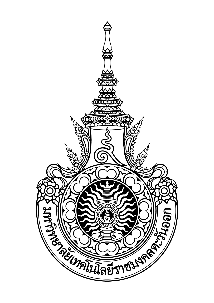 มหาวิทยาลัยเทคโนโลยีราชมงคลตะวันออกแบบรายงานผลการสอบป้องกันวิทยานิพนธ์/การค้นคว้าอิสระ									(   ) ครั้งที่ 1  (   ) ครั้งที่ 2ชื่อ (นาย/นาง/นางสาว)                                                                                                                                      	  นักศึกษาปริญญา    เอก	 แบบ 1.1	       แบบ 1.2	             แบบ 2.1	 แบบ 2.2	           โท	 แผน ก แบบ ก 1         แผน ก แบบ ก2          แผน ข		  	 ภาคปกติ	       ภาคนอกเวลาราชการรหัสประจำตัว                                                	คณะ                   	          สขาวิชา                                           	เข้าศึกษาตั้งแต่ภาคการศึกษาที่            	  ปีการศึกษา                   	          เบอร์โทร                                   	  1. ผลการพิจารณาของคณะกรรมการสอบ  (   ) วิทยานิพนธ์   (   ) การค้นคว้าอิสระ    เมื่อวัน..........เดือน.........................พ.ศ. ....................1.1 ชื่อหัวข้อ             (    ) เห็นชอบ             (     ) ไม่เห็นชอบ    ชื่อเรื่อง (ภาษาไทย)  	              	                                                                    	              	              	              	              	              	              	                                      	                           ชื่อเรื่อง (ภาษาอังกฤษ)  	              	                                 	              	              	              	              	              	              	                              	                        		1.2 ผลการสอบ		(   ) ผ่าน		(   ) ผ่านแบบมีเงื่อนไข  ระบุ  	              	                                                                    	              	              	              	              	              	                                      	                                      		(   ) ไม่ผ่าน ระบุ  	              	                                                                                	              	              	              	              	                                   	              	                                                    	ลงชื่อ                   	                      	   ประธานกรรมการสอบ	      (....................................................................) วัน..........เดือน.........................พ.ศ. ............................. 	ลงชื่อ                   	                      	   กรรมการ/อาจารย์ที่ปรึกษาวิทยานิพนธ์	      (....................................................................) วัน..........เดือน.........................พ.ศ. ............................. 	ลงชื่อ                   	                      	   กรรมการ	      (....................................................................) วัน..........เดือน.........................พ.ศ. ............................. 	ลงชื่อ                   	                      	   กรรมการ	      (....................................................................) วัน..........เดือน.........................พ.ศ. ............................. 	ลงชื่อ                   	                      	   กรรมการ	      (....................................................................) วัน..........เดือน.........................พ.ศ. ............................. 2. ผลการประเมินคุณค่าทางวิชาการของวิทยานิพนธ์ของคณะกรรมการสอบ 	(   ) Excellent ดีเยี่ยม       (   ) Good ดี        (   ) Pass ผ่าน    (   ) Fail ตก3. ความเห็นของประธานการบริหารหลักสูตร	(   ) เห็นชอบผลการสอบ	(   ) ไม่เห็นชอบผลการสอบ  เนื่องจาก  	                                                                                    	                                                                                	              	              	              	              	                                   	              				ลงชื่อ                   	                      	    ประธานหลักสูตร		      		     (....................................................................) วัน..........เดือน.........................พ.ศ. ....................        